Estado do Pará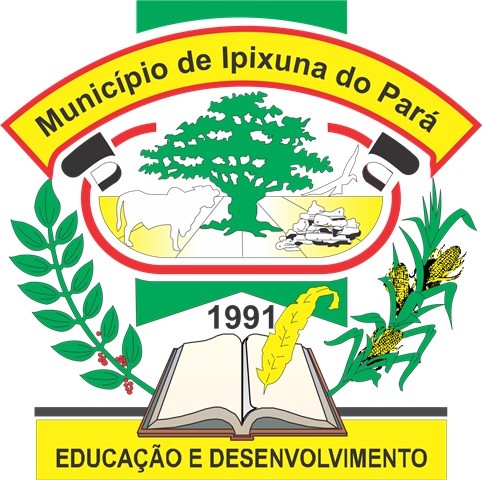 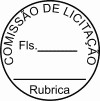 GOVERNO MUNICIPAL DE IPIXUNA DO PARÁFUNDO MUNICIPAL DE SAÚDEQUADRO RESUMOCONTRATO Nº.	20201781ORIGEM.	: DISPENSA DE LICITAÇÃO Nº 7/2020-140801CONTRATADA(O).....: NORTEMED DISTRIBUIDORA DE PRODUTOS MEDICOS LTDA – MECNPJ: 05.048.534/0001-01OBJETO......................: CONTRATAÇÃO DE EMPRESA ESPECIALIZADA NA AQUISIÇÃO DE  VESTUÁRIA, CALCADOS E ACESSÓRIOS, QUE SERÃO USADOS PELA EQUIPE DE ENDEMIAS, POIS ESTA EQUIPE DESENVOLVE PAPEL DE EXTREMA IMPORTANCIA NA CONCIENTIZAÇÃO E ESCLARECIMENTO	JUNTO	A	POPULAÇÃO,	SENDO	UM	DOS	PILARES	DO	PLANO	DE ENFRETAMENTO DA PANDEMIA DECORRENTE DO NOVO CORONA VIRUS (SARS-COV-2)COVID 19, DA SECRETARIA MUNICIPAL DE SAÚDE DE IPIXUNA DO PARÁ - PA.VALOR  TOTAL.	R$ 18.439,00 (dezoito mil, quatrocentos e trinta e nove reais)VIGÊNCIA.	17 de Agosto de 2020 a 17 de Novembro de 2020--------------------------------------------------------------------------------------------------------------------------------------------------------------- TRAVESSA CRISTOVÃO COLOMBO